Federazione Italiana Giuoco Calcio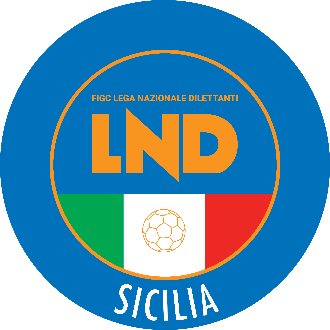 Lega Nazionale DilettantiCOMITATO REGIONALE SICILIAVia Orazio Siino s.n.c., 90010 FICARAZZI - PACENTRALINO: 091.680.84.02Indirizzo Internet: sicilia.lnd.ite-mail:sicilia.sgs@lnd.itStagione Sportiva 2022/2023Comunicato Ufficiale n° 293/sgs 113 Del 7 febbraio 20231.  COMUNICAZIONI DELLA F.I.G.C. COMUNICATO UFFICIALE N. 104/A – pubblicato il 18 gennaio 2023ABBREVIAZIONE DEI TERMINI PROCEDURALI DINANZI AGLI ORGANI DI GIUSTIZIASPORTIVA PER LE ULTIME 4 GIORNATE E GLI EVENTUALI SPAREGGI DEI CAMPIONATI REGIONALI, PROVINCIALI E DISTRETTUALI DI CALCIO A 11 E DI CALCIO A 5 – MASCHILI E FEMMINILI – DELLA LEGA NAZIONALE DILETTANTI E DEI CAMPIONATI REGIONALI, PROVINCIALI E DISTRETTUALI ALLIEVI E GIOVANISSIMI – (stagione sportiva 2022/2023)https://www.lnd.it/it/comunicati-e-circolari/comunicati-ufficiali/stagione-sportiva-2022-2023/10123-comunicato-ufficiale-n-205-abbreviazione-termini-g-s-ultime-4-giornate-eventuali-spareggi-campionati-regionali-per-la-s-s-2022-2023/fileCOMUNICATO UFFICIALE N. 105/A – pubblicato il 18 gennaio 2023ABBREVIAZIONE DEI TERMINI PROCEDURALI DINANZI AGLI ORGANI DI GIUSTIZIA SPORTIVA PER LE GARE DI PLAY OFF E PLAY OUT DEI CAMPIONATI REGIONALI, PROVINCIALI E DISTRETTUALI DI CALCIO A 11 E DI CALCIO A 5 – MASCHILI E FEMMINILI – DELLA LEGA NAZIONALE DILETTANTI E DEI CAMPIONATI REGIONALI, PROVINCIALI E DISTRETTUALI ALLIEVI E GIOVANISSIMI (stagione sportiva 2022/2023)https://www.lnd.it/it/comunicati-e-circolari/comunicati-ufficiali/stagione-sportiva-2022-2023/10124-comunicato-ufficiale-n-206-abbreviazione-termini-g-s-play-off-e-play-out-campionati-regionali-per-la-s-s-2022-2023/fileCOMUNICATO UFFICIALE N. 107/A – pubblicato il 18 gennaio 2023ABBREVIAZIONE DEI TERMINI PROCEDURALI DINANZI AGLI ORGANI DI GIUSTIZIASPORTIVA PER FASI FINALI DEI CAMPIONATI REGIONALI, PROVINCIALI E DISTRETTUALI ALLIEVI E GIOVANISSIMI DILETTANTI – (stagione sportiva 2022/2023)https://www.lnd.it/it/comunicati-e-circolari/comunicati-ufficiali/stagione-sportiva-2022-2023/10126-comunicato-ufficiale-n-208-abbreviazione-termini-g-s-fasi-finali-campionati-regionali-allievi-e-giovanissimi-dilettanti-per-la-s-s-2022-2023/file2.  COMUNICAZIONI DELLA L.N.D. CIRCOLARE N. 19 del 2 settembre 2022DISPOSIZIONI PER LA GESTIONE DEI CASI POSITIVI AL VIRUS SARS-CoV-2NELL’AMBITO DEL “GRUPPO SQUADRA”(Attività ufficiale 2022/2023)Con riferimento alle indicazioni generali di cui al vigente Protocollo Sanitario in materia, da applicare alle Società dilettantistiche partecipanti alle competizioni agonistiche ufficiali 2022/2023, al fine di disciplinare lo svolgimento dell’attività, e nello specifico le gare ufficiali,  nell’ipotesi in cui sia accertata la positività al virus SARS-CoV-2 di calciatori/calciatrici e di giocatori/giocatrici tesserati/e per le squadre partecipanti ai Campionati Nazionali, Regionali e Provinciali 2022/2023, la Lega Nazionale Dilettanti dispone quanto di seguito specificato, salvo modifica o revoca nel corso della corrente stagione sportiva 2022/2023:CAMPIONATI REGIONALI E PROVINCIALI DI CALCIO A 11 MASCHILI E FEMMINILILa gara sarà regolarmente disputata qualora non risulti positivo al virus SARS-CoV-2 un numero di calciatori/calciatrici superiore a 8 (otto). La Società dovrà comunicare al Comitato/Delegazione competente, a mezzo PEC, i soggetti risultati positivi (calciatori e calciatrici) a seguito dell’esecuzione di un tampone molecolare o antigenico regolarmente effettuato presso una struttura pubblica o privata autorizzata o, comunque, registrato nella banca dati regionale attraverso il sistema tessera sanitaria.  In caso di un numero di calciatori/calciatrici positivi/e al virus SARS-CoV-2 superiore a 8 (otto) unità, la Società dovrà comunicare tale circostanza al Comitato/Delegazione competente, a mezzo PEC, entro e non oltre le 24 ore precedenti la gara ufficiale. Il Comitato/Delegazione, espletate le opportune verifiche, provvederà al rinvio della gara. Ai fini della richiesta di rinvio della gara, non saranno considerati nel computo del numero di calciatori/calciatrici superiore a 8 (otto), i casi positivi di calciatori/calciatrici inseriti/e da meno di 10 dieci giorni nell’elenco “gruppo squadra” comunicato al Comitato/Delegazione competente.La non avvenuta guarigione dei calciatori/calciatrici risultati positivi/e e per i quali si è determinata la richiesta di rinvio della gara non permetterà l’ulteriore richiesta di rinvio della gara stessa, salvo che nelle more non si verifichino altri casi di positività di calciatori/calciatrici nel numero indicato nel presente punto 1. Ogni Società deve trasmettere a mezzo PEC al Comitato/Delegazione competente, entro e non oltre la data fissata da questi ultimi, l’elenco del gruppo squadra, sottoscritto dal Presidente utilizzando il modulo allegato alla presente Circolare, con tutte le generalità di ciascun componente rientrante unicamente nella categoria calciatori/calciatrici. L’elenco potrà essere composto fino ad un massimo di 30 (trenta) soggetti e potrà essere modificato durante il corso della stagione sportiva, sempre a mezzo PEC. CAMPIONATI REGIONALI E PROVINCIALI DI CALCIO A 5 MASCHILI E FEMMINILILa gara sarà regolarmente disputata qualora non risulti positivo al virus SARS-CoV-2 un numero di giocatori/giocatrici superiore a 5 (cinque). La Società dovrà comunicare al Comitato/Delegazione competente, a mezzo PEC, i soggetti risultati positivi (giocatori e giocatrici) a seguito dell’esecuzione di un tampone molecolare o antigenico regolarmente effettuato presso una struttura pubblica o privata autorizzata o, comunque, registrato nella banca dati regionale attraverso il sistema tessera sanitaria.  In caso di un numero di giocatori/giocatrici positivi/e al virus SARS-CoV-2 superiore a 5 (cinque) unità, la Società dovrà comunicare tale circostanza al Comitato/Delegazione competente, a mezzo PEC, entro e non oltre le 24 ore precedenti la gara ufficiale. Il Comitato/Delegazione, espletate le opportune verifiche, provvederà al rinvio della gara. Ai fini della richiesta di rinvio della gara, non saranno considerati nel computo del numero di giocatori/giocatrici superiore a 5 (cinque), i casi positivi di giocatori/giocatrici inseriti/e da meno di 10 dieci giorni nell’elenco “gruppo squadra” comunicato al Comitato/Delegazione competente.La non avvenuta guarigione dei giocatori/giocatrici risultati positivi/e e per i quali si è   determinata la richiesta di rinvio della gara non permetterà l’ulteriore richiesta di rinvio della gara stessa, salvo che nelle more non si verifichino altri casi di positività di giocatori/giocatrici nel numero indicato nel presente punto 1. Ogni Società deve trasmettere a mezzo PEC al Comitato/Delegazione competente, entro e non oltre la data fissata da questi ultimi, l’elenco del gruppo squadra, sottoscritto dal Presidente utilizzando il modulo allegato alla presente Circolare, con tutte le generalità di ciascun componente rientrante unicamente nella categoria giocatori/giocatrici. L’elenco potrà essere composto fino ad un massimo di 20 (venti) soggetti e potrà essere modificato durante il corso della stagione sportiva, sempre a mezzo PEC. *********Per tutti gli adempimenti e disposizioni da osservare, si rimanda al vigente Protocollo Sanitario in materia e successive modifiche e/o integrazioni che le Società dovranno rispettare, salvo ulteriori e diversi provvedimenti che dovessero rendersi necessari.3.  COMUNICAZIONI DELL’ UFFICIO DEL COORDINATORETORNEI GIOVANILI ORGANIZZATI DALLE SOCIETÀSi riporta stralcio del C.U. SGS n. 22 del 25/07/2022: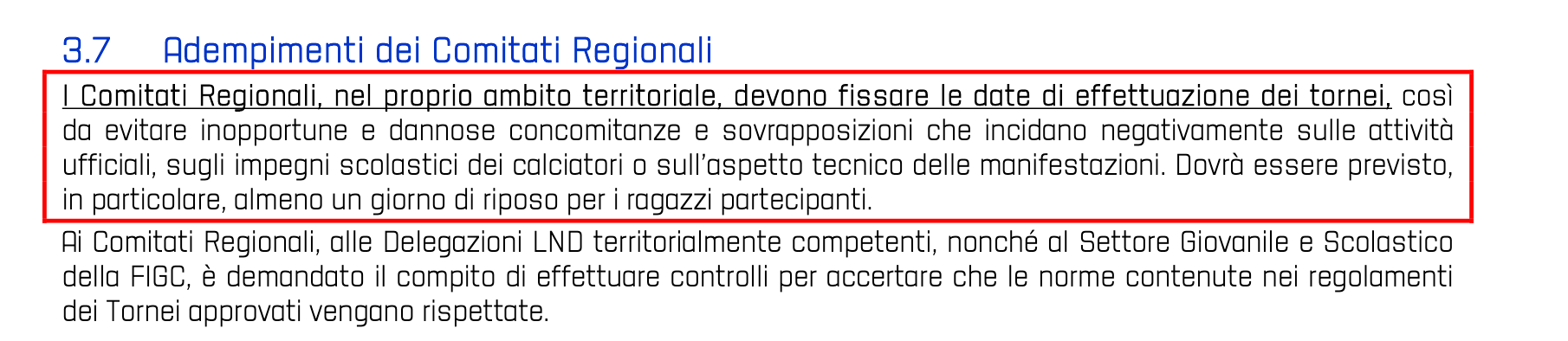 Il Coordinamento SGS Sicilia, in accordo con il Comitato Regionale LND Sicilia, comunica i periodi in cui sarà possibile richiedere l’autorizzazione di Tornei:1° PERIODO – FESTIVITÀ DI OGNISSANTIDal 29 Ottobre al 1 Novembre 20222° PERIODO  Dal 4 al 6 Novembre 20223° PERIODO Dal 9 al 11 Dicembre 20224° PERIODO – FESTIVITÀ NATALIZIEDal 17 Dicembre 2022 all’8 Gennaio 20235° PERIODO – CARNEVALEDal 18 al 21 Febbraio 20236° PERIODO – FESTIVITÀ PASQUALIDal 6 al 10 Aprile 20237° PERIODO – FESTA DEI LAVORATORIDal 29 Aprile al 1 Maggio 20238° PERIODO – FESTA DELLA REPUBBLICADal 1 al 4 Giugno 20239° PERIODO – TORNEI ESTIVIDall’11 al 30 Giugno 2023Questo Comitato Regionale provvede, dopo idonea istruttoria, demandata alle Delegazioni Provinciali, alla autorizzazione dei Tornei organizzati dalle Società sulla base della rispondenza ai requisiti richiesti dall’apposito Regolamento pubblicato dal Settore Giovanile e Scolastico.Al fine di evitare possibili discrasie nell’interpretazione e nell’attuazione delle normeregolamentari vigenti, con possibili conseguenze anche di ordine disciplinare, si informa che per ogni Torneo sarà nominato, dall’Ufficio del Coordinatore del S.G.S., un Referente Tecnico che affiancherà la società organizzatrice e sarà di supporto nella regolare applicazione delle norme federali.Si ricorda alle Società, al fine di consentire i tempi tecnici per un’efficace autorizzazione che è necessario inviare la documentazione entro le seguenti scadenze:Tornei Internazionali entro 60 giorni dalla data di inizio;Tornei Nazionali entro 45 giorni dalla data di inizio;Tornei Regionali entro 30 giorni dalla data di inizio;Tornei Provinciali/Locali entro 20 giorni dalla data di inizio.Al termine del Torneo dovrà essere inviata una relazione finale oltre alle copie delle distinte delle gare effettuate presso la propria Delegazione di appartenenza.4.  COMUNICAZIONI DEL COMITATO REGIONALESERVIZIO PRONTO A.I.A.Si ricorda che allo scopo di evitare la mancata effettuazione di gare ufficiali, causa l’assenza dell’Arbitro designato, questo Comitato ha istituito il servizio PRONTO A.l.A., operante formando il N. 350/1341119.Pertanto le Società, nel caso in cui dovessero rilevare mezz’ora prima dell’inizio della gara l’assenza dell’arbitro, dovranno informare l’A.I.A. al numero sopra riportato; risponderà un Componente del Comitato Regionale Arbitri che provvederà, individuato il posto ed il campo, a designare per via telefonica un arbitro di riserva.Qualora dovesse presentarsi l’arbitro designato inizialmente, sarà questi che, curati gli adempimenti, procederà alla direzione della gara.RICHIESTA DI UN MINUTO DI RACCOGLIMENTO E/O PER GIOCARE CON IL LUTTO AL BRACCIO Allegato al C.U. n. 83 SGS 30 del 20 settembre 2022, è stato pubblicato il modulo predisposto dalla Lega Nazionale Dilettanti da utilizzare per la richiesta di un minuto di raccoglimento e/o di giocare con il lutto al braccio,  al fine di predisporre in maniera dettagliata e agevolare la lavorazione delle istanze.Una volta compilato, Il modulo di che trattasi dovrà essere apposto su carta intestata del competente Comitato/Dipartimento/Divisione Calcio a Cinque che, come da iter, predisporrà l’inoltro alla Lega L.N.D. compilando il campo riservato al proprio parere e sottoscrivendolo.5.  COMUNICAZIONI DELL’ATTIVITÀ AGONISTICAe-mail per le comunicazioni sicilia.sgs@lnd.itPEC per le comunicazioni sicilia.sgs@lndsicilia.legalmail.itrecapito telefonico 091/6808422 – 3286290838GRUPPO SQUADRASi invitano le Società ad inviare il modello del “Gruppo Squadra” come di seguito riportato:Per i Campionati di Under17 ed Under 15 Regionali il modello del “Gruppo Squadra” deve essere inviato all’indirizzo mail:sicilia.sgs@lndsicilia.legalmail.itSi significa che, per le società che non provvederanno a tale invio, in caso di segnalazioni a questo Comitato Regionale di casi di positività al Covid-19, le stesse non verranno prese in esame al fine del rinvio di gare ufficiali. VARIAZIONI GARE IN CALENDARIOSi fa presente che le richieste di variazioni gara in occasione dei Campionati ufficiali queste dovranno rigorosamente pervenire entro il lunedì precedente o se non si gioca la domenica, 5 (cinque) giorni prima dell’effettuazione della gara. Le stesse dovranno essere opportunamente motivate e, qualora non rientrarti nei cosiddetti casi di forza maggiore, dovranno essere concordate e condivise con la consorella.In ogni caso, per ogni richiesta che perverrà oltre il termine più sopra indicato, sarà addebitato un “Diritto variazione gara” cosi stabilito:Campionati Under 17 Regionale e Under 15 Regionale			€ 30,00 Si riporta di seguito l’indirizzo mail dove far pervenire le richieste di cui sopra:sicilia.sgs@lnd.itMODIFICHE AL PROGRAMMA GARECAMPIONATO REGIONALE UNDER 17Modifiche al Programma GareGirone AC.U.S. Palermo/Polisportiva Gonzaga del 12.02.2023 ore 10.00A seguito indisponibilità campo, giocasi ore 15.00 presso il campo Santocanale di Palermo. Girone CJsl Junior Sport Lab./Citta di Taormina del 19.02.2023 ore 10.00A seguito indisponibilità campo, giocasi Sabato 18.02.2023 ore 15.00.Girone DMisterbianco Calcio/Real Trinacria CT del 18.02.2023 ore 17.00A seguito indisponibilità campo, su accordo società, giocasi Martedì 21.02.2023 ore 17.00.CAMPIONATO REGIONALE UNDER 15Giornata ed Orario di GareSi informa che la Società Polisportiva Gonzaga disputerà le gare interne nelle giornate di Sabato ore 18.00.Modifiche al Programma GareGirone BC.U.S. Palermo/Academy Ribolla del 12.02.2023 ore 10.00A seguito indisponibilità campo, giocasi sul campo Fincantieri di Palermo, stesso giorno stessa ora.Polisportiva Gonzaga/Fortitudo Bagheria del 12.02.2023 ore 12.00Giocasi Sabato 11.02.2023 ore 18.00Girone DComprensorio del Tindari/Gescal del 11.02.2023 ore 15.00A seguito indisponibilità campo, giocasi presso il campo Comunale di Gioiosa, stesso giorno stessa ora.  Valle del Mela/Free Time Club del 12.02.2023 ore 10.00A seguito problemi organizzativi, su accordo società, giocasi Sabato 11.02.2023 ore 15.30RISULTATIUNDER 17 REGIONALE MASCHILERISULTATI UFFICIALI GARE DEL 04/02/2023UNDER 15 REGIONALE MASCHILERISULTATI UFFICIALI GARE DEL 04/02/2023RISULTATI UFFICIALI GARE DEL 04/02/2023RISULTATI UFFICIALI GARE DEL 05/02/2023RECUPERI, GARE NON DISPUTATE, NON TERMINATE NORMALMENTE E REFERTI NON PERVENUTIUNDER 17 REGIONALE MASCHILEGIRONE   A  4/R  28-01-23 CITTA DI CARINI             POLISPORTIVA GONZAGA              D            5/R  04-02-23 POLISPORTIVA GONZAGA        ICCARENSE                 10 -  1 DGIRONE   B 13/A  25-01-23 TEAM CALCIO                 ATLETICO STELLA D ORIENTE  2 -  0 DUNDER 15 REGIONALE MASCHILEGIRONE   C  4/R  15-02-23 JONIA CALCIO FC             KATANE SOCCER                     K            5/R  06-02-23 ATLETICO VITTORIA           A.LIBERTAS RARI NANTES     0 -  3 DCODICE   DESCRIZIONE                                                    A      NON DISPUTATA PER MANCANZA ARBITRO                             B      SOSPESA PRIMO TEMPO                                            D      ATTESA DECISIONI ORGANI DISCIPLINARI                           F      NON DISPUTATA PER AVVERSE CONDIZIONI ATMOSFERICHE              G      RIPETIZIONE GARA PER CAUSE DI FORZA MAGGIORE                   H      RIPETIZIONE GARA PER DELIBERA ORGANI DSICIPLINARI              I      SOSPESA SECONDO TEMPO                                          K      GARA DA RECUPERARE                                             M      NON DISPUTATA PER IMPRATICABILITA' DI CAMPO                    N      GARA REGOLARE                                                  P      POSTICIPI                                                      R      RAPPORTO GARA NON PERVENUTO                                    U      SOSPESA PER INFORTUNIO D.G.                                    W      GARA RINVIATA PER ACCORDO                                    GIUDICE SPORTIVOIl Giudice Sportivo, Ing. Pietro Accurso, assistito dai Giudici Sportivi Sostituti, Dott. Giovanni Cricchio, Dott.sa Federica Cocilovo, Dott.sa Fabiola Giannopolo e dal rappresentante dell’A.I.A., Sig. Antonio Giordano, ha adottato le decisioni che di seguito integralmente si riportano:UNDER 17 REGIONALE MASCHILE C11 GARE DEL 28/ 1/2023 DECISIONI DEL GIUDICE SPORTIVO gara del 28/ 1/2023 CITTA DI CARINI - POLISPORTIVA GONZAGA2-0; Sospesa al 40' del s.t.; Ricorso Polisportiva Gonzaga Con ricorso ritualmente proposto la Società Polisportiva Gonzaga chiede che venga deliberata la ripetizione della gara sospesa definitivamente ed immotivatamente dall'arbitro nonostante mancassero le obiettive condizioni per tale decisione; ad integrazione del ricorso, e con successiva nota, la suddetta Società fa riferimento ad un video "da cui è possibile evincere la reale dinamica dei fatti avvenuti nell'incontro"; Si osserva in via preliminare che, ai sensi dell'art. 61, comma 2, del C.G.S., i filmati possono essere utilizzati, quale mezzo di prova, solo al fine della irrogazione di sanzioni disciplinari nei confronti di tesserati effettivamente colpevoli di infrazioni addebitate dall'arbitro ad altri tesserati e non certamente per la verifica di altre fattispecie alle quali fare riferimento per invocare un presunto irregolare svolgimento della gara;Esaminato il referto arbitrale il quale, come è noto, gode di fede privilegiata in ordine alla gara, dallo stesso si rileva che, al 40' del secondo tempo, il calciatore Giunchiglia Pietro (Polisportiva Gonzaga), dopo l'espulsione per un atto di violenza compiuto nei confronti di un avversario, si avvicinava all'arbitro, assumeva contegno offensivo e minaccioso nei confronti dello stesso e lo colpiva con tre manate al petto, spingendolo con forza e provocando anche dolore; a seguito di ciò l'arbitro, "non più nelle condizioni psico-fisiche per portare a termine la gara", decideva di sospenderla definitivamente; Dato atto che a questo Organo di Giustizia non è consentito entrare nel merito delle condizioni sia fisiche che psicologiche dell'arbitro al momento dell'aggressione subita e quindi della sua decisione di sospendere definitivamente la gara che va pertanto condivisa; Sancita la responsabilità della Società Polisportiva Gonzaga alla quale va addebitata la definitiva sospensione della gara; Visto l'art. 10, comma 1 del C.G.S.; Si delibera: Di respingere il ricorso proposto dalla Società Polisportiva Gonzaga, addebitando alla stessa il contributo per l'accesso alla giustizia sportiva di cui all'art.48, comma 2, del C.G.S.; Di infliggere alla Società Polisportiva Gonzaga la punizione sportiva della perdita della gara per 0-3. GARE DEL 4/ 2/2023 DECISIONI DEL GIUDICE SPORTIVO gara del 4/ 2/2023 POLISPORTIVA GONZAGA – ICCARENSE10-1; Sospesa al 30' del 2º tempo; Visto il referto di gara dal quale, tra l'altro, si evince che al 30' del 2º tempo, l'arbitro ha sospeso la gara in epigrafe in quanto la squadra ICCARENSE, a seguito di infortuni, si e' trovata sul campo con un numero di calciatori inferiore al minimo prescritto; Si delibera: Di assegnare gara perduta per 1-10 (risultato acquisito in campo) alla Societa' ICCARENSE. PROVVEDIMENTI DISCIPLINARI In base alle risultanze degli atti ufficiali sono state deliberate le seguenti sanzioni disciplinari. SOCIETA' AMMENDA Euro 25,00 GI.FRA. MILAZZO 
Per scarsa funzionalita' dello spogliatoio dell'arbitro. DIRIGENTI INIBIZIONE A SVOLGERE OGNI ATTIVITA' FINO AL 20/ 2/2023 Per contegno irriguardoso nei confronti dell'arbitro. INIBIZIONE A SVOLGERE OGNI ATTIVITA' FINO AL 15/ 2/2023 Per proteste nei confronti dell'arbitro. AMMONIZIONE (II INFR) ALLENATORI SQUALIFICA PER UNA GARA EFFETTIVA PER RECIDIVITA' IN AMMONIZIONE (V INFR) AMMONIZIONE (III INFR) CALCIATORI ESPULSI SQUALIFICA PER TRE GARE EFFETTIVE Per atto di violenza nei confronti di un avversario. CALCIATORI NON ESPULSI SQUALIFICA PER UNA GARA EFFETTIVA PER RECIDIVITA' IN AMMONIZIONE (V INFR) AMMONIZIONE CON DIFFIDA (IX) AMMONIZIONE CON DIFFIDA (IV INFR) AMMONIZIONE (VIII INFR) AMMONIZIONE (VII INFR) AMMONIZIONE (VI INFR) AMMONIZIONE (III INFR) AMMONIZIONE (II INFR) AMMONIZIONE (I INFR) GARE DEL 5/ 2/2023 PROVVEDIMENTI DISCIPLINARI In base alle risultanze degli atti ufficiali sono state deliberate le seguenti sanzioni disciplinari. DIRIGENTI AMMONIZIONE (II INFR) ALLENATORI AMMONIZIONE (III INFR) AMMONIZIONE (II INFR) CALCIATORI ESPULSI SQUALIFICA PER UNA GARA EFFETTIVA CALCIATORI NON ESPULSI SQUALIFICA PER UNA GARA EFFETTIVA PER RECIDIVITA' IN AMMONIZIONE (V INFR) AMMONIZIONE CON DIFFIDA (IV INFR) AMMONIZIONE (VII INFR) AMMONIZIONE (VI INFR) AMMONIZIONE (III INFR) AMMONIZIONE (II INFR) AMMONIZIONE (I INFR) UNDER 15 REGIONALE MASCHILE C11 GARE DEL 3/ 2/2023 PROVVEDIMENTI DISCIPLINARI In base alle risultanze degli atti ufficiali sono state deliberate le seguenti sanzioni disciplinari. CALCIATORI NON ESPULSI AMMONIZIONE CON DIFFIDA (IV INFR) AMMONIZIONE (VI INFR) AMMONIZIONE (III INFR) AMMONIZIONE (II INFR) GARE DEL 4/ 2/2023 PROVVEDIMENTI DISCIPLINARI In base alle risultanze degli atti ufficiali sono state deliberate le seguenti sanzioni disciplinari. SOCIETA' AMMENDA Euro 100,00 CONCA D ORO MONREALE 
Per avere inserito in distinta, quale collaboratore, persona non avente titolo, in quanto non risultante nell'organigramma della Società. 
Euro 10,00 CALCIO SICILIA 
Per avere riportato in distinta calciatore con numero di maglia non contemplato dal vigente regolamento, contravvenendo a quanto disposto dall'art. 72 delle N.O.I.F. DIRIGENTI AMMONIZIONE (II INFR) AMMONIZIONE (I INFR) ALLENATORI AMMONIZIONE (I INFR) CALCIATORI ESPULSI SQUALIFICA PER TRE GARE EFFETTIVE Per grave atto di violenza nei confronti di un calciatore avversario. SQUALIFICA PER UNA GARA EFFETTIVA CALCIATORI NON ESPULSI SQUALIFICA PER UNA GARA EFFETTIVA PER RECIDIVITA' IN AMMONIZIONE (V INFR) AMMONIZIONE CON DIFFIDA (IV INFR) AMMONIZIONE (VII INFR) AMMONIZIONE (VI INFR) AMMONIZIONE (III INFR) AMMONIZIONE (II INFR) AMMONIZIONE (I INFR) GARE DEL 5/ 2/2023 PROVVEDIMENTI DISCIPLINARI In base alle risultanze degli atti ufficiali sono state deliberate le seguenti sanzioni disciplinari. DIRIGENTI AMMONIZIONE (II INFR) AMMONIZIONE (I INFR) ALLENATORI SQUALIFICA FINO AL 15/ 2/2023 Per proteste nei confronti dell'arbitro. AMMONIZIONE (II INFR) AMMONIZIONE (I INFR) CALCIATORI ESPULSI SQUALIFICA PER DUE GARE EFFETTIVE CALCIATORI NON ESPULSI SQUALIFICA PER UNA GARA EFFETTIVA PER RECIDIVITA' IN AMMONIZIONE (X INFR) SQUALIFICA PER UNA GARA EFFETTIVA PER RECIDIVITA' IN AMMONIZIONE (V INFR) AMMONIZIONE CON DIFFIDA (IV INFR) AMMONIZIONE (VI INFR) AMMONIZIONE (III INFR) AMMONIZIONE (II INFR) AMMONIZIONE (I INFR) GARE DEL 6/ 2/2023 DECISIONI DEL GIUDICE SPORTIVO gara del 6/ 2/2023 ATLETICO VITTORIA - A.LIBERTAS RARI NANTESSospesa al 6' del 1º tempo; Visto il referto di gara dal quale, tra l'altro, si evince che, al 6' del 1º tempo, l'arbitro ha sospeso la gara in epigrafe in quanto la squadra Atletico Vittoria si è trovata sul campo con un numero di calciatori inferiore al minimo prescritto; Per quanto sopra; Si delibera: Di assegnare gara perduta per 0-3 (risultato acquisito in campo) alla Società ATLETICO VITTORIA. 							Il Giudice Sportivo Territoriale 							            Pietro AccursoPUBBLICATO ED AFFISSO ALL’ALBO DEL COMITATO REGIONALE SICILIA IL 7 FEBBRAIO 2023       IL SEGRETARIO				                	      IL PRESIDENTE   Wanda COSTANTINO					  	  Sandro MORGANAINDELICATO GIUSEPPE(MISTERBIANCO CALCIO) MUSUMECI ENRICO(ATHENA) ALABISO EMANUELE(REAL GELA) MASSARO ENRICO(CL CALCIO) LA VACCARA CALOGERO(RAGUSA BOYS) BUCCHERI WALTER EMANUELE(MODICA AIRONE) DI VITA GIUSEPPE(ACCADEMIA TRAPANI) MUSCHIO PAOLO PIO(ACADEMY SANT AGATA 2018) MERLETTA SIMONE(BUON PASTORE) CUVA DIEGO RICCARDO(CANICATTI) BILLECI ROCCO(CITTA DI CARINI) FERRARA PIETRO(GI.FRA. MILAZZO) STRAZZERI IVAN(NUOVA CITTA DI GELA F.C.) JAVADOV MIRALI(RAGUSA BOYS) GENDUSO ALBERTO KAROL(SANTA SOFIA CALCIO S.R.L.) SPUGNETTI CRISTIANO(VIRTUS AVOLA) RIBELLINO RICCARDO(CALCIO CICCIO GALEOTO) SAITO GIOVANNI(LICATA CALCIO) DI NATALE CARLO(A.LIBERTAS RARI NANTES) IACONO PAOLO(ACCADEMIA SIRACUSA) DI VITA GIUSEPPE(ACCADEMIA TRAPANI) CUCINOTTA LEONARDO(CITTA DI TAORMINA) LIMBLICI ANDREA(FAVARA ACADEMY) SCURATO CARMELO(FINCANTIERI PALERMO) ALECCI STEFANO(MODICA AIRONE) RAPPOCCIOLO SIMONE(MODICA AIRONE) SUTERA FABIO(POLISPORTIVA GONZAGA) FICICCHIA PAOLO(REAL GELA) ANTONELLI MAURO(RG A.R.L.) MEZZIO SIMONE(SORTINO) SOLDANO FRANCESCO ALDO(SPORTING TERMINI) ASTORINA SALVATORE(STELLA NASCENTE) ADELFIO SALVATORE(VIS PALERMO) GRAMMAUTA FABIANO(BUON PASTORE) CORSELLO KAROL(CANICATTI) GAZIANO ANDREA(FINCANTIERI PALERMO) CANTARELLA BENEDETTO(FC GYMNICA SCORDIA) BOTTARO DOMENICO SAVIO(LICATA CALCIO) ALBERTI DIEGO(GESCAL) ARENA RICCARDO(VIS PALERMO) MULE ALESSIO(ATHENA) TIRONE GABRIELE ANTONI(ATHENA) AMEYAW RICHMOND TWUM(ATLETICO STELLA D ORIENTE) AIELLO GIUSEPPE(C.U.S. PALERMO) MESSINA LEONARDO(C.U.S. PALERMO) PIAZZA PALOTTO DIEGO(C.U.S. PALERMO) MONTELEONE RAFFAELE(CALCIO CICCIO GALEOTO) NAPOLI GIORGIO PIO(CL CALCIO) NICOTRA ANDREA(CL CALCIO) ALBA ANDREA(FC GYMNICA SCORDIA) ARCARA ANDREA(ICCARENSE) GERACI MANUEL(PANORMUS S.R.L.) DI GIOVANNI SALVATORE(POLISPORTIVA GONZAGA) GULINO NICOLO(RAGUSA BOYS) RAGUSA ANDREA(RG A.R.L.) PATRIZIO ANTONINO(TEAM CALCIO) AMANTE DIEGO SEBASTIAN(TEAMSPORT MILLENNIUM) NOVARA GIUSEPPE(VALDERICE CALCIO 2013) IGNOFFO GIUSEPPE(VIS PALERMO) NASTASI MARCO(ACCADEMIA SIRACUSA) AMOROSO ANTONIO(ACCADEMIA TRAPANI) IEMOLO MATTEO(ATLETICO VITTORIA) PALACINO GABRIELE(ATLETICO VITTORIA) CANDELA MANFREDI(CALCIO SICILIA) GROPPUSO GABRIELE(CALCIO SICILIA) CAPOROSSI ALESSANDRU LUIG(CANICATTI) CALAIO GIANCARLO(CITTA DI CARINI) TREZZA ALESSANDRO(CITTA DI CARINI) LA MONICA GIUSEPPE(CL CALCIO) GORZA LEONARDO(FC GYMNICA SCORDIA) LA MASTRA ANTONIO(FC GYMNICA SCORDIA) KODRA LORIS(GAME SPORT RAGUSA) BRUNETTA DAMIANO(GESCAL) VILLARI ROBERTO(GESCAL) DENARO ANGELO(MODICA AIRONE) TROVATO SAVIO MARIA(MODICA AIRONE) YU SUWA EMANUEL(MODICA AIRONE) AZZOLINA GIOVANNI(NUOVA CITTA DI GELA F.C.) PAPPALARDO SALVATORE(NUOVA CITTA DI GELA F.C.) MAROTTA NUNZIO(PANORMUS S.R.L.) CASTORINA TOTO(STELLA NASCENTE) SCOLLO TOMMASO(ATLETICO VITTORIA) FILIPPAZZO GIOVANNI(BUON PASTORE) ROSATO MARCOGIROLAMO(C.U.S. PALERMO) BALSANO EMANUELE MARIA(CALCIO SICILIA) CANZONIERI MATTEO(GAME SPORT RAGUSA) MARTINIS FRANCESCO(GI.FRA. MILAZZO) LA LUMIA TOMMASO(SANTA SOFIA CALCIO S.R.L.) LAROSA GIUSEPPE(SORTINO) NERI SALVATORE(TEAMSPORT MILLENNIUM) COSIMINI ALESSANDRO(FOLGORE MILAZZO) REITANO SILVESTRO(INVICTUS F.C. 2014) FILORAMO VINCENZO(JONICA F.C.) CAMPO JOELE(JONIA CALCIO FC) SIRAGUSANO DANIEL PIO(JSL JUNIOR SPORT LAB.) RUISI EMANUELE(ACADEMY RIBOLLA S.R.L.) MARINO IGNAZIO(FREE TIME CLUB) DAMBROSIO MATTIA(NEW EAGLES 2010) IARRERA FILIPPO(FOLGORE MILAZZO) SANTAGATI GABRIELE NUNZIO(REAL TRINACRIA CT) LO PIZZO ANTONIO(ACADEMY RIBOLLA S.R.L.) DE LUCA ANTONINO(FOLGORE MILAZZO) MASTROENI ANTHONY(FOLGORE MILAZZO) LANNINO GAETANO(FORTITUDO BAGHERIA) LO PRESTI DANIELE(FORTITUDO BAGHERIA) CONSOLI ALESSIO GIUSEP(INVICTUS F.C. 2014) VIRECCI FANO LORIS(JSL JUNIOR SPORT LAB.) SPANO PIETRO(MESSANA 1966) PARRINELLO LUCA(PRIMAVERA MARSALA) SBARAGLIA BENEDETTO(RAGAZZINI RED) CHINES LORENZO(REAL TRINACRIA CT) CHIARENZA DAVIDE(VALLE DEL MELA CALCIO) SAITTA SALVATORE(ACADEMY KATANE SCHOOL) PROVENZANO SAMUELE(ACADEMY RIBOLLA S.R.L.) DI LUCA FRANCESCO(FREE TIME CLUB) MESSINA MICHAEL(MESSANA 1966) SCIBONA ANDREA(RAGAZZINI RED) VINCI VITO(REAL TRINACRIA CT) DI SALVO GIUSEPPE(ACADEMY RIBOLLA S.R.L.) SCHIERA FRANCESCO(ACADEMY RIBOLLA S.R.L.) LUMINARIO CHRISTIAN(PRIMAVERA MARSALA) JUKAJ ELSAMED(ACADEMY BARCELLONA S.C.) MINEO CRISTIAN(NEW EAGLES 2010) GALIPO FRANCESCO(NEW EAGLES 2010) ONOFARO SALVATORE(NEW EAGLES 2010) BUCCA GIOVANNI(ACADEMY BARCELLONA S.C.) COPPOLINO ANDREA(ACADEMY BARCELLONA S.C.) RAIA STEFANO(PRIMAVERA MARSALA) BIONDI SALVATORE(KATANE SOCCER) ARDITA GIUSEPPE(KATANE SOCCER) FALZONE GAETANO(MASTERPRO CALCIO) PULEO MATTIA(PANORMUS S.R.L.) POLIFEMO SALVATORE(ATHENA) DI CACCAMO ANDREA GIUSEPPE(CITTA DI CARINI) PRIZZI FRANCESCO(MASTERPRO CALCIO) MARINO VINCENZO(PRIMAVERA MARSALA) VIEIRA DE JESUS EMERSON LUIS(REAL TRINACRIA CT) LO IACONO GIUSEPPE(RENZO LOPICCOLO TERRASINI) CANGEMI OTTAVIO(ACADEMYPANORMUS S.ALFONSO) AIELLO MARIO(KATANE SOCCER) GIUNTA FILIPPO(MASTERPRO CALCIO) BIUNDO GABRIELE ROCCO(REAL GELA) ITALIANO GABRIELE(REAL GELA) SCORDIO MARIO(REAL GELA) PASSARELLO GIOVANNI(SANTA SOFIA CALCIO S.R.L.) BRUSCA MAURIZIO(TIEFFE CLUB) MOIE KEVIN(C.U.S. PALERMO) CAMMARATA FILIPPO(VALDERICE CALCIO 2013) MACCARRONE DAVIDE(JONICA F.C.) LOMBARDO DIEGO(S.C. COSTA GAIA ADELKAM) LUME GIOVANNI(ATHENA) BRUNO GIOVANNI BATTI(CANTERA CIAKULLI) CARUSO GIUSEPPE(CANTERA CIAKULLI) GATTUSO GIOVANNI PIO(SANTA SOFIA CALCIO S.R.L.) MILITELLO MATTIA(ATHENA) GIACALONE VINCENZO(AURORA MAZARA) ANZALONE GIOVANNI(C.U.S. PALERMO) DI MARCO CRISTIAN(CALCIO SICILIA) SCRAMUZZA GIULIO(CITTA DI CARINI) MONTALBANO MICHELE(CONCA D ORO MONREALE) POLIFRONE SALVATORE(FOOTBALL CLUB ENNA) MINAFO MIRKO(FORTITUDO BAGHERIA) RANERI MARCO(JONICA F.C.) SEKKOUM SAMUEL(PRIMAVERA MARSALA) LIGOTTI ANGELO(S.C. COSTA GAIA ADELKAM) MISTRETTA GIOELE(S.C. COSTA GAIA ADELKAM) OCCHIPINTI ALESSANDRO(AURORA MAZARA) CORICA ANDREA(COMPRENSORIO DEL TINDARI) GUARNERI DAVIDE(FAIR PLAY MESSINA) LA BARBERA PIETRO(FOOTBALL CLUB ENNA) LAZZAROTTO SAMUEL(GESCAL) MAUGERI CARMELO EMANUEL(KATANE SOCCER) TUMBARELLO ENRICO(PRIMAVERA MARSALA) BALSAMO GIOVANNI(RAGAZZINI RED) ROSELLI KEVIN(SANTA MARIA A.S.D.) SPATARO IGNAZIO(SANTA MARIA A.S.D.) MARINO EMANUELE(VALLE DEL MELA CALCIO) GHIARIA PASQUALINO(ACADEMY KATANE SCHOOL) CAMPANELLA CASTRENZE(CITTA DI TRAPANI) SCIUTO SIMONE ISIDORO(STELLA NASCENTE) GIORGIANNI GIOVANNI(CITTA DI TAORMINA) CUSUMANO ANTONIO(FAVARA ACADEMY) CASTIGLIONE NICOLO(CITTA DI TRAPANI) AGRI GIUSEPPE(VIVI DON BOSCO) SALERNO GABRIELE(CIAKULLI CALCIO SSD S.R.L) MODEO ALBERTO(CITTA DI TAORMINA) JACAJ KLAREN(FOLGORE MILAZZO) CIANCIO PARATORE VINCENZO(GIOVANILE ROCCA) MONACHINO GABRIELE(GIOVANILE ROCCA) MORANA FEDERICO(CIAKULLI CALCIO SSD S.R.L) VITALE GABRIELE(FOLGORE MILAZZO) LO BALBO ANDREA(FREE TIME CLUB) SCAFIDI ANTONIO(FREE TIME CLUB) SCHEMBRI FLAVIO(FAVARA ACADEMY) SPINELLA LORENZO(JSL JUNIOR SPORT LAB.) INTERISANO ALESSIO(CASTELVETRANO SELINUNTE) MARIONDI DOMENICO(CITTA'DI RIBERA) MIRABILE GABRIELE(CITTA'DI RIBERA) HUSSEIN JAN PAIWASTON(FAVARA ACADEMY) INCOGNITO ANTONINO(FREE TIME CLUB) GUCCIARDO STEFANO(TRINACRIA) ZITO MAICOL(VILLABATE) LEOTTA MATTIA(ACADEMY KATANE SCHOOL) RESTUCCIA NICOLO DOMENICO(CITTA DI TAORMINA) DI MARIA SAMUELE(CITTA DI TRAPANI) MESSINA JACOPO(CL CALCIO) MARANO DAVIDE PIO(FREE TIME CLUB) RENIER VITTORIO(POLISPORTIVA GONZAGA) IACONO DAMIANO(SPORT CLUB PALAZZOLO) BIANCO GUGLIELMO(SPORT PALERMO) GHIARIA FRANCESCO MICHE(ACADEMY KATANE SCHOOL) PINO PIETROPAOLO(ACCADEMIA SIRACUSA) GIUNTA ANDREA(CITTA DI TAORMINA) SAPUPPO VITTORIO(JONIA CALCIO FC) SCAFFIDI LALLARO GIORGIO(JSL JUNIOR SPORT LAB.) TIDONA GIUSEPPE(RAGUSA BOYS) DI MAURO GABRIELE(STELLA NASCENTE) D AQUILA ROSARIO(VILLABATE) RUSSO SAMUELE(VILLABATE) 